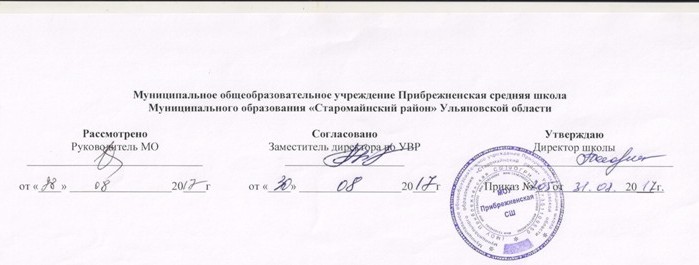 Рабочая программа по  курсу внеурочной деятельностиЗанимательная химия     для обучающихся 5 классана 2017 -  2018 учебный годРабочую  программу составил(а)  Шахолатова Светлана Маратовна, учитель химииПланируемые результаты освоения курса «Занимательная химия»Сформулированные цели реализуются через достижение образовательных результатов. Эти результаты структурированы по ключевым задачам общего образования, отражающим индивидуальные, общественные и государственные потребности, и включают в себя предметные, метапредметные и личностные результаты. Особенность химии заключается в том, что многие предметные знания и способы деятельности имеют значимость для других предметных областей и формируются при их изучении. Личностные результаты- формирование ответственного отношения к учению, готовности и способности обучающихся к саморазвитию и самообразованию на основе мотивации к обучению и познанию;- формирование целостного мировоззрения, соответствующего современному уровню развития науки и общественной практики;- развитие осознанного и ответственного отношения к собственным поступкам;- формирование коммуникативной компетентности в процессе образовательной, учебно-исследовательской, творческой и других видов деятельности.внутренней позиции школьника на уровне положительного отношения к школе, понимания необходимости учения, выраженного в преобладании учебно-познавательных мотивов и предпочтений социального способа оценки знанийМетапредметные результатыПознавательные универсальные действияУченик научитсяУмение анализировать объекты с целью выделения признаковУмение выбрать основание для сравнения объектовУмение выбрать основание для классификации объектовУмение доказать свою точку зренияУмение определять последовательность событийУмение определять последовательность действийУмение понимать информацию, представленную в неявном видеУченик получит возможность научитьсяанализировать объекты с выделением существенных и несущественных признаковсравнивает по заданным критериям два три объекта, выделяя два-три существенных признакаосуществлять сравнение, самостоятельно выбирая основания и критериипроводит классификацию по заданным критериямосуществлять классификацию самостоятельно выбирая критериистроить рассуждения в форме связи простых суждений об объекте, свойствах, связяхстроить логические рассуждения, включающие установление причинно-следственных связейустанавливать последовательность событийустанавливать последовательность событий, выявлять недостающие элементыопределять последовательность выполнения действий, составлять простейшую инструкцию из двух-трех шаговопределять последовательность выполнения действий, составлять инструкцию (алгоритм) к выполненному действиюпонимать информацию, представленную в неявном виде (выделяет общий признак группы элементов, характеризует явление по его описанию).понимать информацию, представленную в неявном виде (выделяет общий признак группы элементов, характеризует явление по его описанию) и самостоятельно представлять информацию в неявном виде.Регулятивные универсальные действияУченик научитсяУмение принимать и сохранять учебную цель и задачиПринимать и сохранять учебные цели и задачиУмение контролировать свои действияОсуществлять контроль на уровне произвольного вниманияУмения планировать свои действияУмения оценивать свои действияУченик получит возможность научитьсяв сотрудничестве с учителем ставить новые учебные задачиосуществлять контроль при наличии эталонапланировать и выполнять свои действия в соответствии с поставленной задачей и условиями ее реализациипланировать и выполнять свои действия в соответствии с поставленной задачей и условиями ее реализации в новом учебном материалеоценивать правильность выполнения действия на уровне ретроспективной оценкисамостоятельно адекватно оценивать правильность выполнения действия и вносить необходимые коррективы в исполнение как по ходу его реализации, так и в конце действияКоммуникативные универсальные действияУченик научитсяУмение объяснить свой выборУмение задавать вопросыУченик получит возможность научитьсястроить понятные для партнера высказывания при объяснении своего выборастроить понятные для партнера высказывания при объяснении своего выбора и отвечать на поставленные вопросыформулировать вопросыформулировать вопросы, необходимые для организации собственной деятельности и сотрудничества с партнеромПРЕДМЕТНЫЕ РЕЗУЛЬТАТЫПредметными результатами освоения программы «Занимательная химия» являются следующие знания и умения:- умение использовать термины «тело», «вещество», «химические явления», «индикаторы»- знание химической посуды и простейшего химического оборудования- знание правил техники безопасности при работе с химическими веществами- умение определять признаки химических реакций- умения и навыки при проведении химического эксперимента- умение проводить наблюдение за химическим явлениемВыпускник получит возможность научиться: • использовать при проведении практических работ инструменты ИКТ (фото_ и видеокамеру, и др.) для записи и обработки информации, готовить небольшие презентации по результатам наблюдений и опытов; • моделировать объекты и отдельные процессы реального мира с использованием виртуальных лабораторий и механизмов, собранных из конструктора; • пользоваться простыми навыками самоконтроля самочувствия для сохранения здоровья, осознанно выполнять режим дня, правила рационального питания и личной гигиены; • выполнять правила безопасного поведения в домеСодержание программы1. Введение (3ч).Занимательная химия. Оборудование и вещества для опытов. Правила безопасности при проведении опытов. Чудеса химии.2. Как устроены вещества? (1ч)Наблюдения за каплями воды. Наблюдения за каплями валерианы. Растворение перманганата калия и поваренной соли в воде.3. Чудеса для разминки (4 ч).Типы химических реакций. Признаки химических реакций. Условия, влияющие на скорость химических реакций. Крахмал. Определение крахмала в продуктах питания. Крахмальный клейстер. 4. Разноцветные чудеса (4 ч).Химическая радуга (определение реакции среды). Природные индикаторы. Кислоты знакомые и незнакомые. Кислоты в пищевых продуктах. Знакомый запах нашатырного  спирта. Что такое хлорид аммония? Получение гидроксида меди. Синее превращается в чёрное. 5. Полезные чудеса (1 ч).Друзья Мойдодыра. Почему мыло моет? Известковая вода, мягкая и жёсткая вода. Как разрушить поверхностную пленку воды? 6. Соли, но не все соленые (3ч).Опыт с кусочком мела. Мрамор и раковина улитки. Что содержится в зубной пасте? Что такое сода? Исследуем марганцовку. Растим кристаллы.7. Уголь, графит и углекислый газ – дети углерода (3ч). Куда исчезает окраска чернил? Угол – адсорбент. Кукурузные палочки – тоже адсорбент. Почему мутнеет известковая вода. Углекислый газ из мрамора. Исследуем углекислый газ. «Ныряющее яйцо» - фокус.8. Металлы создают цвета, цветы, огни (2ч).Ржавчина и способы защиты от нее металлов. Железный порошок и кислота. Удивительные сталагмиты и диковинные растения. Разноцветные пламя9. Белки и жиры в продуктах (5 ч).Исследуем яйцо. Денатурация белка. Исследуем перья, волосы. В каких продуктах есть белок. Масляная капля. Искусственное молоко. Какие плоды содержат жир? «Огнеопасная» апельсиновая кожура. Как сделать масляный светильник.11. Экологический взгляд на вещества вокруг нас (2ч).Изучаем пыль. Безопасные продукты. Фильтруем загрязнённую воду. Сравниваем воду из лужи и из-под крана. Ставим баллы воде. Вода и масло.12. Заключение (6ч).Подготовка проектов. Защита проектов.Примерные темы проектов «Пагубное влияние чипсов на здоровье человека», «О пользе и вреде мороженого», «О пользе и вреде шоколада», «История жевательной резинки», «Жевательная резинка: беда или тренинг для зубов?», «Химия напитков», «Тайны воды», «Влияние газированных напитков на здоровье человека», «Полезные свойства чая», «Моющие средства для посуды».  Игра-квест «Путешествие в страну Химию».Тематическое планирование.Занимательная химия№ занятияТема занятияКоличество часов№ занятияВведение (3ч)1Занимательная химия12Оборудование и вещества для опытов13Правила безопасности при проведении опы1Как устроены вещества? (1 ч)4Наблюдения за каплями воды. Наблюдения за каплями валерианы Растворение перманганата калия и поваренной соли в воде1Чудеса для разминки (4 ч)5Типы химических реакций16Признаки химических реакций17Условия, влияющие на скорость реакций18Крахмал. Определение крахмала в продуктах питания. Крахмальный клейстер.1Разноцветные чудеса (4 ч)9Химическая радуга 
(определение реакции среды). Природные индикаторы110Кислоты знакомые и незнакомые. Кислоты в пищевых продуктах111Знакомый запах нашатырного спирта112Получение гидроксида меди.1Полезные чудеса (1 ч)13Друзья Мойдодыра. Почему мыло моет? 1Соли, но не все соленые (3 ч)14Исследуем мел и мрамор115Исследуем марганцовку116Растим кристаллы1Уголь, графит и углекислый газ – дети углерода (3ч)17Адсорбены природные и искусственные118-19Исследуем углекислый газ (2 ч)2Металлы создают цвета, цветы, огни. (2 ч)20Изучаем железо121Изучаем соли различных металлов1Белки и жиры в продуктах (5 ч)22Исследуем яйцо. Перья и волосы. Денатурация белка.123В каких продуктах есть белок124Масляная капля. Искусственное молоко.125-26Плоды, содержащие жир. Изготовление масляного светильника.2Экологический взгляд на вещества вокруг нас (2ч)27Изучаем пыль. Безопасные продукты128Изучаем воду.1Заключение (6 ч)29-31Сбор материала для проектной работы (3ч)332-33Защита проектов (2ч)234Игра-квест «Путешествие в страну химию» (1ч)1